  1.  Check service information for the specified testing procedures for the anti-theft      system.  ______________________________________________________________	__________________________________________________________________  2.  List the tools and/or equipment needed or specified.		a.  ____________________		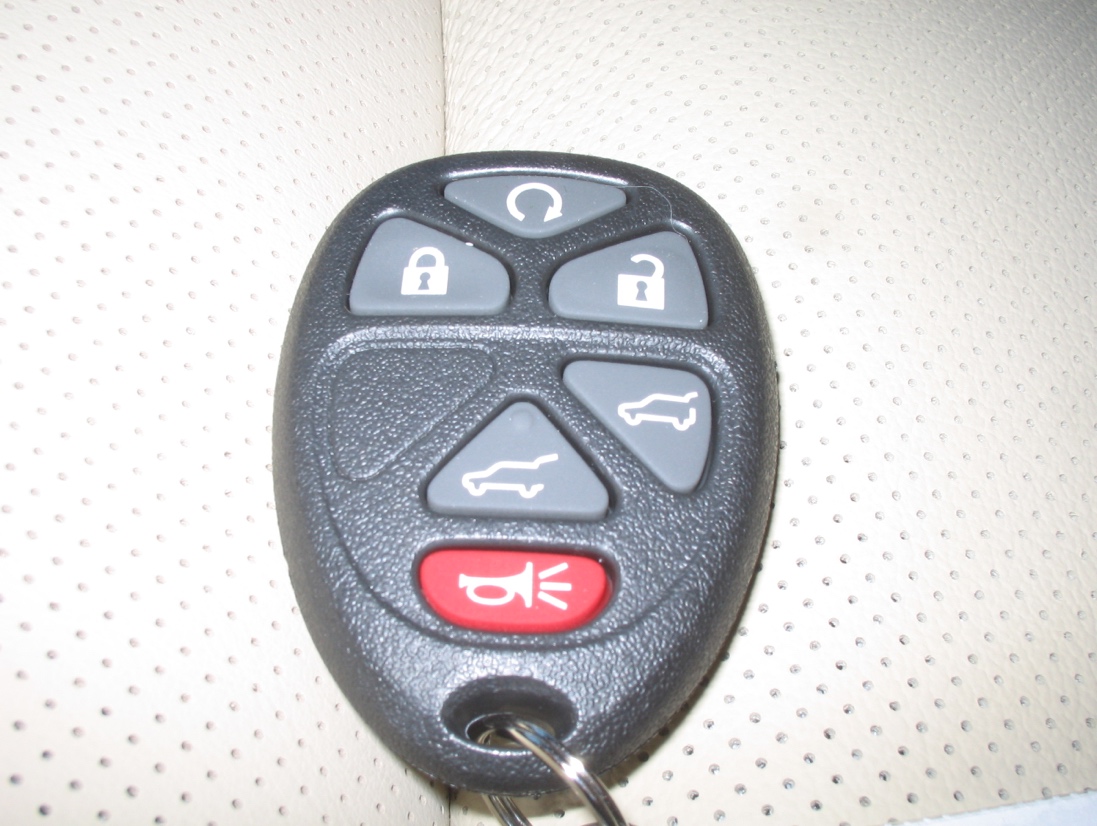 b.  ____________________		c.  ____________________		d.  ____________________		e.  ____________________		f.  ____________________  3.  Describe the root cause of the fault(s) and action      needed to restore proper operation of the anti-theft      system.  								___________________________________	___________________________________	___________________________________  4.  Perform any needed software updates or reprogramming.		___________________________________________________________		___________________________________________________________		___________________________________________________________